ESPAÑOL 1, Unidad 5: ¿Cómo son las clases? 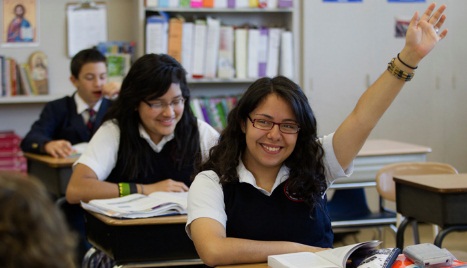 Metas y objetivos – Learning Targets PREGUNTAS ESENCIALES / ESSENTIAL QUESTIONSHow do I describe my classes in Spanish?How are schools similar and different in the Spanish-speaking world?Comunicación INTERPRATIVA(Puedo leer, escuchar y entender)Interpretive Communication: I can read, listen and understand.1. Puedo entender la descripción de un horario escolar.I can understand a school schedule description.  2. Puedo identificar una variedad de clases y materiales.I can identify a variety of school subjects and materials.3. Puedo leer, escuchar, y entender sobre las escuelas en el mundo hispanohablante.I can read, listen, and understand about schools in the Spanish-speaking world. Comunicación INTERPERSONAL(Puedo discutir con otros oral o por escrito)Interpersonal Communication: I can discuss orally or written with others.4. Puedo preguntar y decir a qué hora empieza y termina algo.I can ask and say at what time something begins and ends.5. Puedo preguntar y responder sobre el día de escuela—mi horario, cómo son las clases, y qué hacemos en clase.I can ask and respond about the school day—my schedule, what classes are like, and what we do in class. 6. Puedo preguntar y responder cómo está y dónde está.I can ask and answer how someone is and where something is, using the verb ESTAR. PRESENTACIÓN(Puedo presentar a otros oralmente o escrito)Presentational Communication:  I can present to others orally and written.7. Puedo describir una clase en detalle—la hora, el salón de clases, el profesor, las actividades, y los materiales.I can describe a class in detail- the period, the classroom, teacher, activities, and materials used.Objetivos de GRAMÁTICAGrammar Objectives that help me communicate accurately1.  Yo puedo conjugar los verbos –ar, -er, -ir.I can conjugate –ar, -er, and –ir verbs.2.  Yo puedo usar el verbo “ESTAR” para describir locación y emoción.I can use the verb “ESTAR” (to be) to describe location and feelings.3.  Yo puedo conjugar los verbos irregulares, SER, ESTAR, y el verbo de bota TENER.I can conjugate the irregular verbs SER, ESTAR, and the “boot verb” TENER.4.  Puedo usar adjetivos con concordancia para describir los sustantivos.I can use adjectives with agreement (in gender and number), to describe nouns.